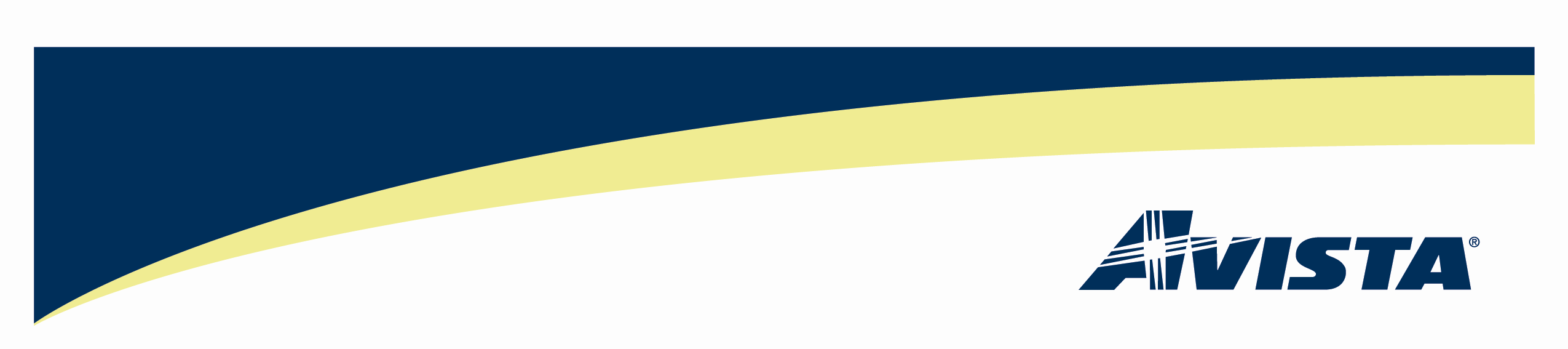 VIA – Electronic MailNovember 19, 2012David DannerExecutive Director and Secretary Utilities and Transportation CommissionRE:  Docket UG-121119   (DO NOT REDOCKET)Dear Mr. Danner:Attached for filing with the Commission is an electronic copy of Avista Corporation’s dba Avista Utilities (“Avista or the Company”) filing of its SUBSTITUTE proposed revisions to the following tariff sheet, WN U-29:3rd Substitute Second Revision Sheet 190       Canceling 	First Revision Sheet 1903rd Substitute Third Revision Sheet 190A       Canceling	Second Revision Sheet 190A3rd Substitute Second Revision Sheet 190B    Canceling	First Revision Sheet 190B	       Canceling	First Revision Sheet 190CThe purpose of filing Substitute pages is to reflect a new requested effective date of January 1, 2013, and adjusts other certain dates after discussions with UTC Staff.  Please direct any questions on this matter to Bruce Folsom, Sr. Manager, Energy Efficiency at (509) 495-8706 or myself at (509) 495-4975.Sincerely,/s/Linda Gervais//Linda GervaisManager, Regulatory licyAvista Utilitieslinda.gervais@avistacorp.comEnclosuresAvista Corp.1411    P.O. Box 3727.   99220-0500Telephone 509-489-0500Toll Free   800-727-9170